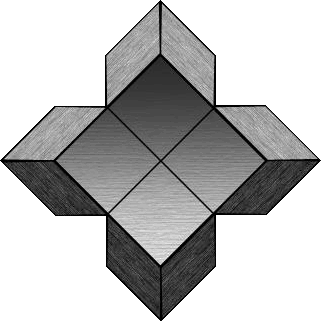 Steel Clover Holdings, LLC4700 Millenia Blvd., Ste. 175Orlando, FL  32839Information FormDate:  Property Address:  Listing Agent(s):Phone:Email:Agent Brokerage:Owner(s):Current Address:Phone:Email:Does the Owner Have An Attorney? Attorney: Phone: Foreclosure Defense? Who is Handling the Short-Sale Negotiations? Outstanding Mortgage Information: 1st Principal Amount:				Lien Holder: 2nd Principal Amount:				Lien Holder: Other Remaining Balances and Lien Holders, if Applicable: Date of Last Mortgage Payment: In Lis Pendens?					Filing Date? When is the Seller and/or Seller’s Attorney Available to Speak With One of Our Attorneys? Any Comments, Special Circumstances, Pertinent Details, Etc.? Steel Clover Holdings, LLC4700 Millenia Blvd., Ste. 175Orlando, FL  32839How Do We Proceed?Send the completed form to us at SteelCloverHoldings@gmail.com.  Please type the address of your property in the subject line.Schedule a brief 30 minute appointment with us to discuss our process via conference call, face-to-face meeting, or online webinar.Review documentation and sign paperwork.Let us assist you through the easiest short sale settlement and closing you’ve ever done!Contact Us:View our website at http://www.steelcloverholdings.com to find out more information and to download forms, etc.Email us at SteelCloverHoldings@gmail.com with your questions, comments, and interests.  Type “Information Form” in the subject line.Call our toll-free number at (800) 657-0386Call or text us at (352) 256-9940 or (352) 682-9903Fax us at (800) 651-7392You may also connect with us via Google+